MŠ je zapojena od roku 2022 do projektuCELÉ ČESKO ČTE DĚTEM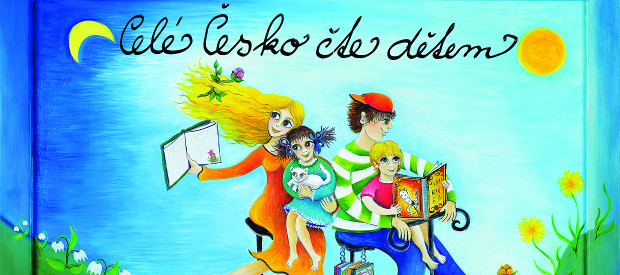 V rámci projektu realizujeme:Pravidelné předčítání dětem Práci s knihou v rámci témat třídních vzdělávacích programů Návštěvy knihovny Spolupráci se seniory Motivaci rodičů (knihovnička ve vestibulu MŠ, podpůrný materiál, odborná literatura)